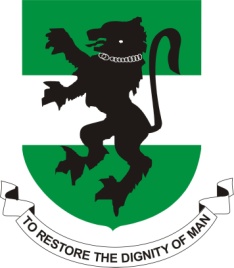 UNIVERSITY OF NIGERIA, NSUKKA46th CONVOCATION CEREMONIESThe Vice-Chancellor, Professor Benjamin Chukuwuma Ozumba, on behalf of the Governing Council and Senate of the University of Nigeria, cordially invitesto the46th Convocation CeremonyFeaturing: Conferment of First Degrees, Diplomas and Certificates, as well as Conferment of Postgraduate Diplomas, Higher Degrees, Title of Professor Emeritus and Award of Honorary Degrees.ProfMONDAY, JANUARY 23, 2017Vice-Chancellor’s Flag-Off of the 46th Convocation WeekVenue: University of Nigeria, Enugu CampusTime: 12:00 NoonTUESDAY, JANUARY 24, 2017Exhibition by the Department of Fine and Applied  Arts Venue: Nnamdi Azikiwe Library, University of Nigeria, NsukkaTime: 11:00 amSpecial Convocation Ceremony for Conferment of Honorary Degree on Pastor E.A. AdeboyeVenue: Margaret Ekpo Convocation Hall, University of Nigeria, NsukkaTime: 11.00 amWEDNESDAY, JANUARY 25, 2017(a) Exhibition Continues     Venue: Nnamdi Azikiwe Library, University of Nigeria,    Nsukka      Time: 10:00 am(b) Career Hotspot Seminar by Ben & Christy ConsultingTopic: Getting Started with Life after Graduation      Venue: Princess Alexandra Auditorium & Unity Hall,       University of Nigeria, Nsukka      Time: 11:00 am(c) Convocation Sports      Venue: Akanu Ibiam Stadium University of Nigeria, Nsukka     Time: 4:00 pm (d) Music Night      Venue: Princess Alexandra Auditorium & Unity        Hall, University of Nigeria, Nsukka     Time: 7:00 pmTHURSDAY, JANUARY 26, 2017(a) Convocation LectureTopic: The Role of ICT Infrastructure in Tertiary Education in Nigeria: NCC Intervention     Lecturer: Professor Umar G. DanbattaCEO Nigeria Telecommunications CommissionVenue:  Princess Alexandra Auditorium & Unity    Hall, University of Nigeria, Nsukka     Time: 11:00 am (b) Vice-Chancellor’s Convocation Lecture    Cocktail      Venue: CEDR Quadrangle     Time: 4:00 pm(c) Class and Prize Night      Venue: Princess Alexandra Auditorium & Unity        Hall, University of Nigeria, Nsukka      Time: 7:00 pmFRIDAY, JANUARY 27, 2017(a) Conferment of First Degrees, Diplomas and  Certificates      Venue: Margaret Ekpo Convocation Arena,      University of Nigeria, Nsukka      Time: 9:00 am(b) Jumat Service      Venue: University of Nigeria Mosque      Time: 1:00 pm(c) Drama Night      Venue: Arts Theatre, University of Nigeria,        Nsukka      Time: 7:30 pmSATURDAY, JANUARY 28, 2017Conferment of Postgraduate Diplomas, Higher Degrees, Title of Professor Emeritus and Award of Honorary Degrees      Venue: Margaret Ekpo Convocation Arena,     University of Nigeria, Nsukka     Time: 10:00 amVice-Chancellor’s Convocation Lunch     Venue: Hall of Fame, University of Nigeria,       Nsukka      Time: 2:00 pmSUNDAY, JANUARY 28, 2017   Thanksgiving Worship          Venue: St. Peter’s Chaplaincy, University of          Nigeria, Nsukka         Time: 10:00 am